体格检查体格检查定在微山县人民医院查体中心（微山县城市广场西门）,疫情防控避免人群聚集，本次体检医院采用网上预约机制（预约流程见下方），请提前手机端预约到院体检时间，完成预约后于体检当日上午7:30—10:00空腹并携带身份证进行检查，咨询电话0537--8367169。（周六、周日正常预约体检，本项目为自费。）《山东省申请教师资格人员体格检查表》，考生须提前下载打印，并把身份证信息、姓名和资格种类及学科，在体检前提前填写完毕，并贴上近期一寸白底免冠照片。体格检查具体预约流程如下：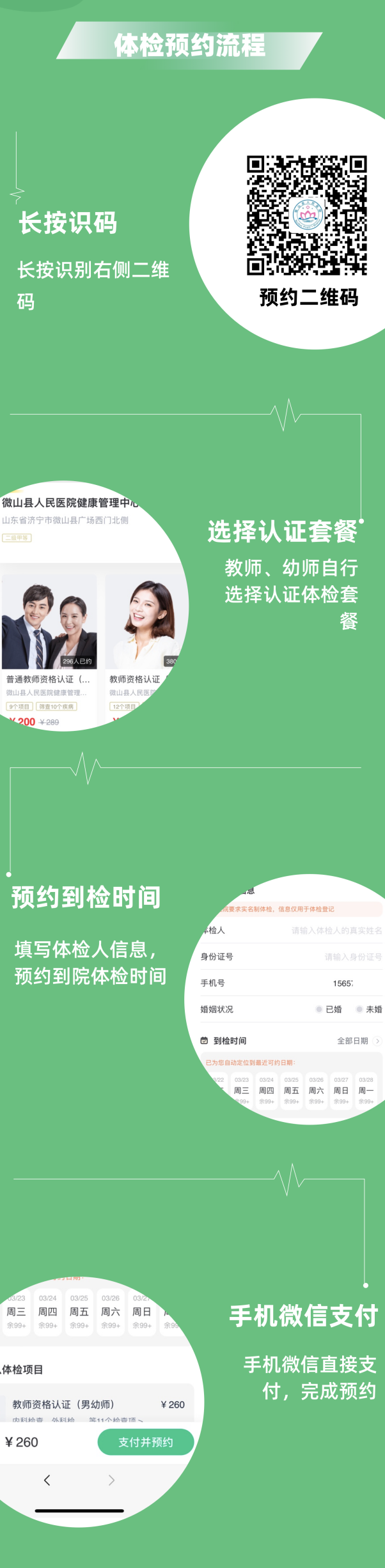 